Colegio San Manuel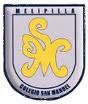 		Asignatura: Matemática 		Profesor: Carolina Bustamante Maldonado		Curso: 2° año básico GUÍA N°8 DE APOYO AL HOGAR MATEMÁTICANOMBRE: ______________________________________________Fecha Entrega final: 10 julio 2020                                                                         Te invito a que  veas  los siguientes videos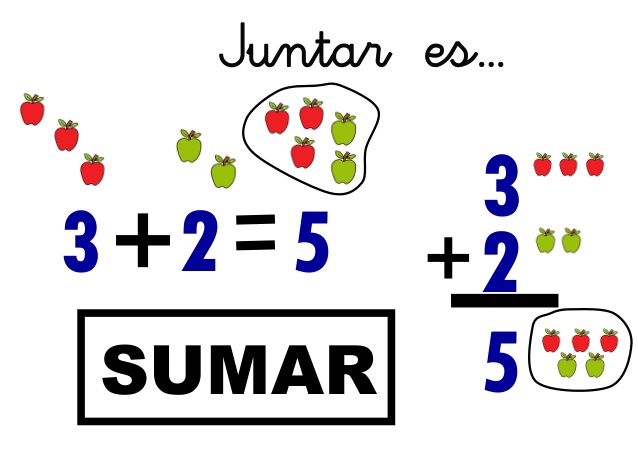     REALIZA LAS SIGUIENTES ACTIVIDADES:             a)	En texto estudiante  Desarrolla las páginas 45 -46-47-48- 49-50b)	 En texto “cuaderno de actividades”, Desarrollar  22, la suma en forma vertical, 23, la suma en forma vertical.  24, la suma en forma vertical 25, la suma en forma vertical   * actividad 22 y 23 enviar foto                                                                                         ÉXITO EN TU TRABAJO                                                                                                                                                                                                               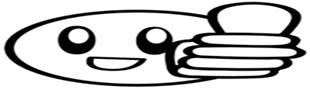 OBJETIVOS DE APRENDIZAJE:Recordar  la sumaHABILIDADES / DESTREZAS:Conocimiento de números 0 al 100INDICACIONES GENERALES: -Pide ayuda a un adulto para realizar este trabajo.-Busca un lugar tranquilo y luminoso para disponerte a trabajar. -Emplea lápiz grafito y de colores si es necesario.-Una vez finalizada la guía archívala para mostrársela a tu profesora cuando se reinicien las clases y enviar imagen , foto  del trabajo realizado a correo : carobustamante.sanmanuel@gmail.comCon los siguientes datos: nombre alumno guía n° y curso	INDICACIONES GENERALES: -Pide ayuda a un adulto para realizar este trabajo.-Busca un lugar tranquilo y luminoso para disponerte a trabajar. -Emplea lápiz grafito y de colores si es necesario.-Una vez finalizada la guía archívala para mostrársela a tu profesora cuando se reinicien las clases y enviar imagen , foto  del trabajo realizado a correo : carobustamante.sanmanuel@gmail.comCon los siguientes datos: nombre alumno guía n° y curso	https://www.youtube.com/watch?v=MpndjqrHZTo&feature=youtu.be Educación Matemática 2° Básicohttps://www.youtube.com/watch?v=Rs-l9xWglPU Suma vertical de dos números sin llevar para Primaria (2/3 https://www.youtube.com/watch?v=z3H9pjygZ8Q Suma vertical de dos números sin llevar para Primaria